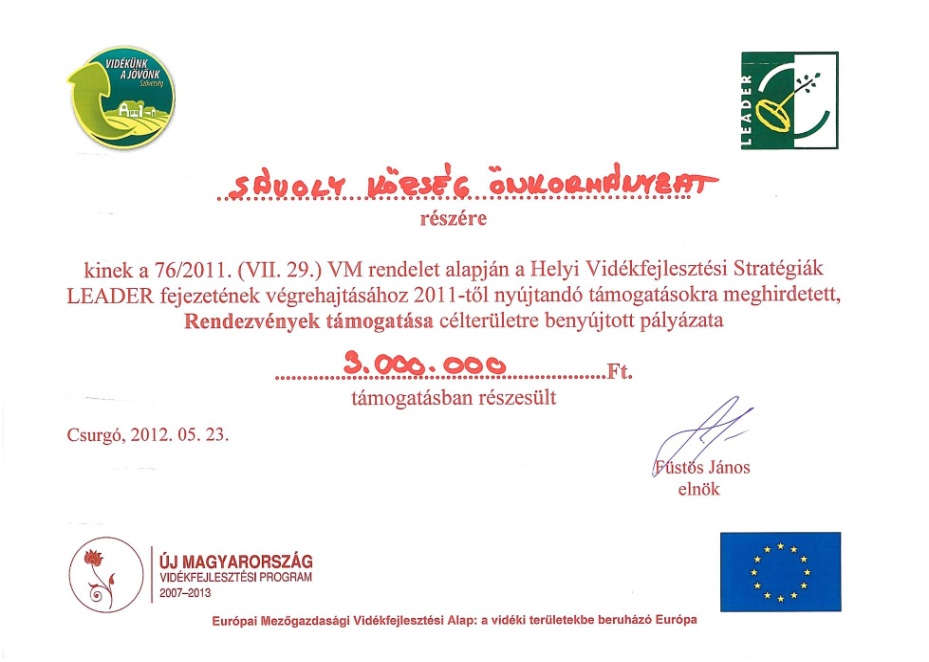 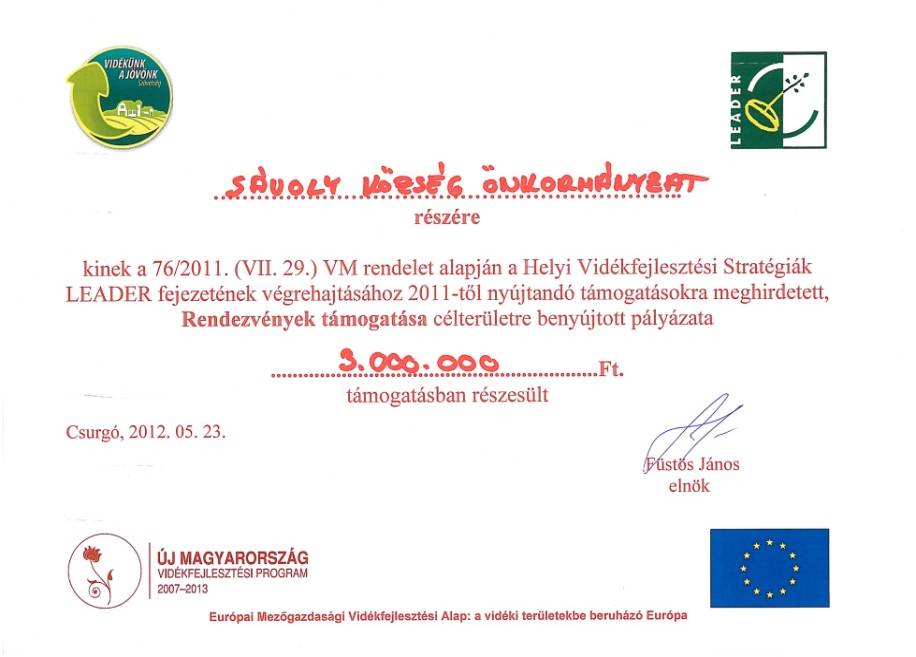 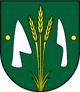 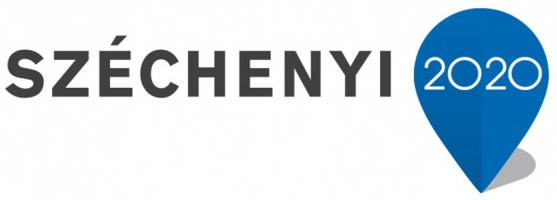 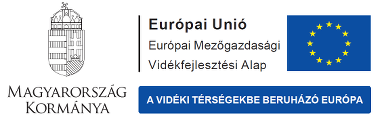 S á v o l y  K ö z s é g Önkormányzatatisztelettel és szeretettelmeghívja Önt és kísérőjét a 2018. augusztus 18-án, szombaton 09 órától kezdődőTestvér-települési Ifjúsági Napprogramjaira, rendezvényeire.Helyszín: Sávoly, Agroturisztikai Központ(Rákóczi u. 74/2 hrsz.)Testvér-települési Ifjúsági Nap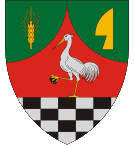 MEGHÍVÓPROGRAM:09,00-13,00	Foci bajnokság13,00-14,30	Közös ebéd15,00		Kerékpáros ügyességi, terep verseny16,00		Ifjúság egészségügyi prevenciója 		Dúró Bt.(szűrés)17,00		Ügyességi verseny (kötélhúzás, akadályverseny)19,00	Csíkos Zokni Gála	(Imre Sándor Szeretet Színház)További lehetőségek: folyamatos játszóház, kézműves foglalkozásokKellemes időtöltést és jó szórakozást kívánunk!Tisztelettel: Bobek József István polgármester 